 «Волшебная» платформа дистанционного образования Zoom мои лайфхаки Егорова Александра Ивановнаучитель начальных классов, первой категорииМОБУ НОШ № 36 В моем классе 29 детей, 15 мальчиков и 14 девочек. Мы очень активный и дружный 3 «Б» класс.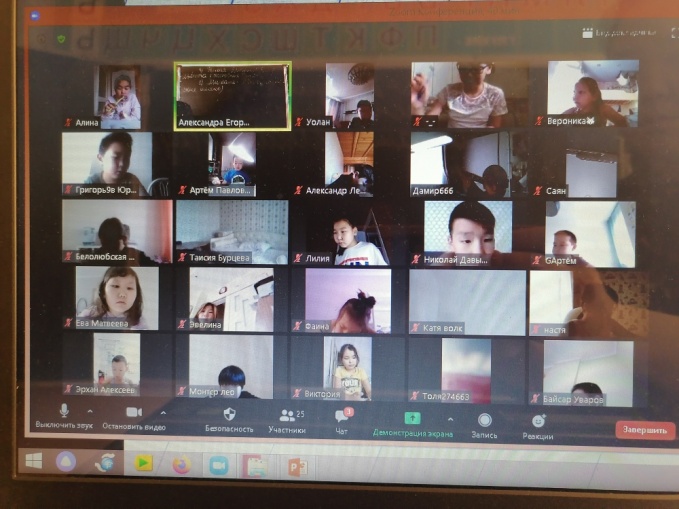 В связи со сложившимися обстоятельствами наша страна столкнулась с дистанционным образованием. Для себя нашла «волшебную» платформу Zoom.Компания Zoom является лидером в области современных средств видеосвязи для предприятий, предлагая простую и надежную облачную платформу для видео- и аудиоконференцсвязи, чатов и веб-семинаров с использованием различных мобильных, настольных и конференц-систем. Zoom - это платформа для проведения интернет-занятий и конференций. Во всем мире многие преподаватели, учащиеся используют ее для дистанционного обучения. Организовать онлайн-лекцию может любой преподаватель, создавший учетную запись. Возможности Zoom1. Видео- и/или аудиосвязь.     Реализуется посредством конференций или вебинаров.2. Общий доступ к экрану.      Поддержка общего доступа к рабочему столу для удаленной работы исполнителей над совместными проектами.3. Коллективные чаты в группах.      Обмен текстом, аудио и изображениями, сохранение данных на протяжении 10 лет.4. Комнаты для совместной работы.      Zoom Rooms — программное обеспечение для конференц–зала, обеспечивающее более высокое качество связи.5. Рассылка приглашений по почте или по телефонным номерам.6.Интеграция с ОС (Windows, Mac, IOS, Android, Linux, Blackberry) и конференц-системой H.323/SIP.7. Конференции и вебинары .          Конференции и вебинары в Zoom: какие бывают и чем отличаютсяКонференции - это совместные интерактивные мероприятия, в которых все участники могут просматривать экран, включать свою камеру/звук, а также просматривать список участников.Конференции в Zoom бывают двух типов:Мгновенные.        Подходят, когда нужно провести совещание на работе, обговорить проект с исполнителями или решить другие неотложные дела. Организатор входит в режим конференции, рассылает приглашения участникам, и они по ссылке получают доступ к мероприятию.Запланированные.      Подходят для проведения онлайн–уроков, мастер-классов, конференций. В этом случае организатор назначает дату и время конференции, указывает тему, проводит предварительные настройки видео и аудио, рассылает приглашения участникам по почте или в Zoom.Вебинары (веб-семинары) - это мероприятия, на которых выступает один или несколько докладчиков. На вебинарах участники могут только смотреть и слушать, а общение и обмен информацией происходит в чате.Отличия вебинаров от конференций:На вебинаре слушатель не может в визуальном режиме общаться с организатором.В формате конференции максимальное количество участников — 1 000, в формате вебинара — 10 000.Провести конференцию позволяет бесплатная подписка (до 100 участников + ограничение по времени), а вебинар доступен только в платном пакете.В этой платформе много интересных инструментов. Мои маленькие открытия1.Реакция , когда начинаем урок, дети, заходя в платформу, показывают свое настроение (эмоции), отвечают на короткие вопросы да/нет, могут предупредить об окончании работы, также поздороваться с другими участниками конференции.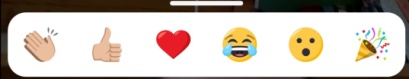 2.Демонстрация экрана, с ее помощью легко можно включить учебное видео, презентации, таблицы, схемы и даже сразу ответить на поставленный вопрос. Иногда дети включают свою презентацию, подготовленную заранее. Особенно получается это сделать на уроках литературного чтения.3.Комментирование, ребенок сразу может ответить на экране, как работа у доски.4.Чат -самая любимая. Настроив чат только с организатором, открыла для себя, что можно не теряя времени проводить устный счет, словарный диктант, тесты и т.д.5. Посещаемость. Пропуски уроков в классе  больше нет, 100% посещаемость. Отсутствующий ребенок по уважительной причине, подключается и работает вместе со всеми из дома. Во время каникул тоже можно провести всякие интересные мероприятия через Zoom.  Детям  это больше нравится.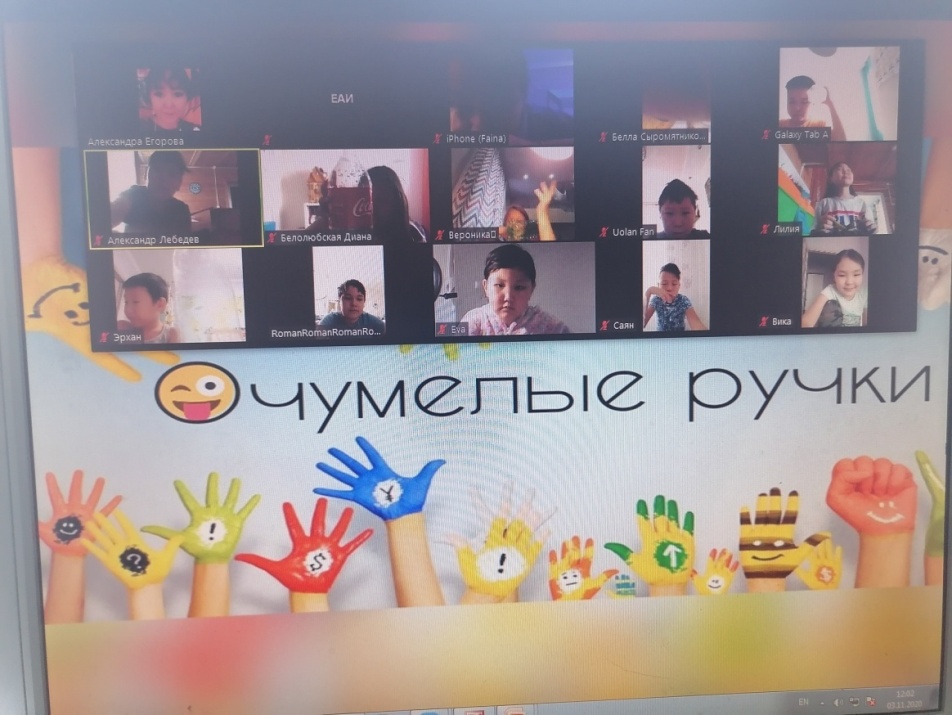 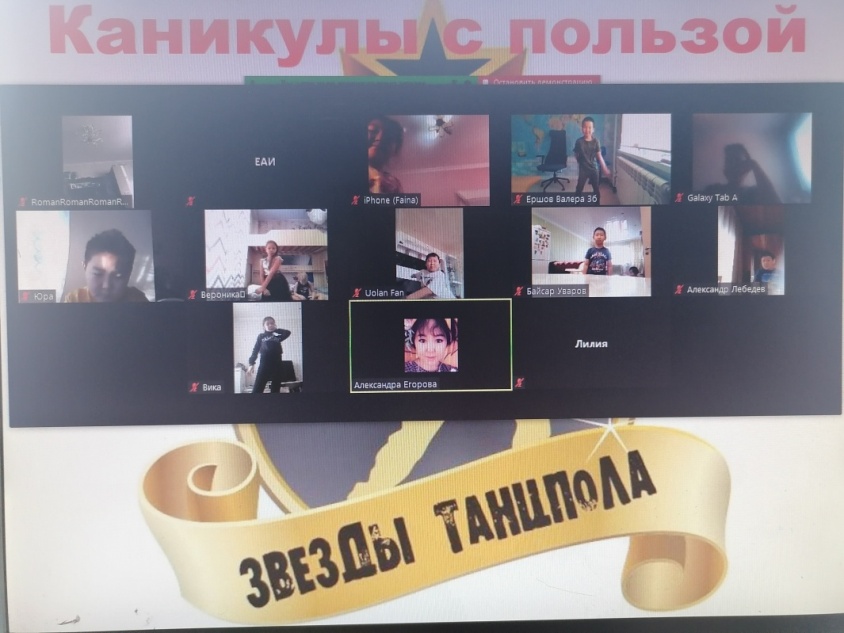 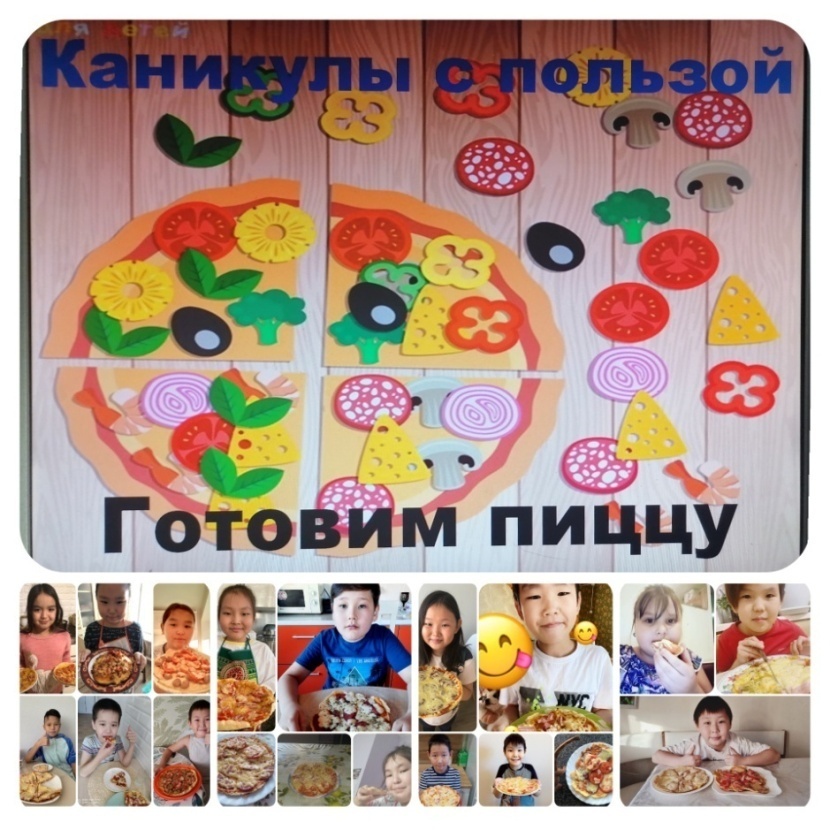 Таким образом, применение  современных сетевых и дистанционных образовательных технологий позволяет расширить кругозор учащихся, углубить знания по учебным предметам, принимать участие в дистанционных конкурсах.Результативность моей профессиональной деятельности видна в положительной динамике достижений обучающихся в различных городских, республиканских, Всероссийских конкурсах, мероприятиях. И конечно положительные отзывы от родителей. 